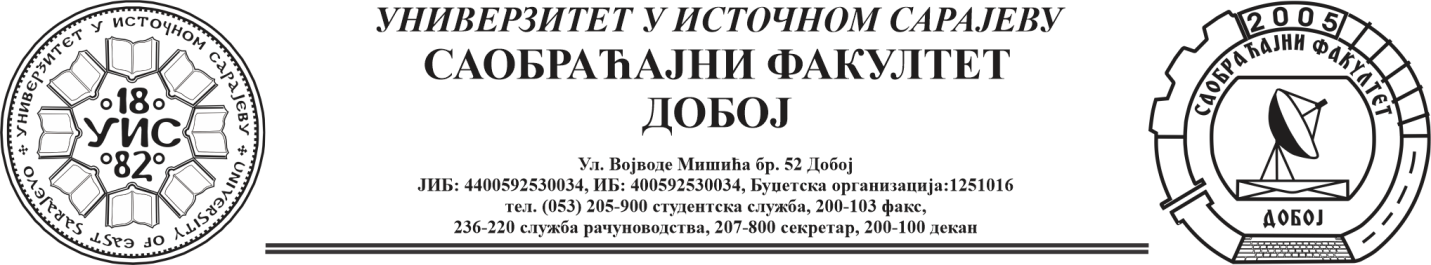 РЕЗУЛТАТИРезултати писменог испита из предмета Електротехника , одржан 28.6.2024 год.Бењамин Садиковић 1733/23    (7)Јелена Марковић  1710/23         (6)Милица Лопаћанин 1695/23      (7)Марко Башић   1704 /23              (6)Огнјен Ернић  2023/24                 (6)Хана Токмић  1711/23                  (6)Сумеја Хасанић  1718/23             (7)Николина Лазић  1694/23        (6)Дајана Јокић   1719/23              (6)Дејан Кљајић  1756/23             (6)Зорана Ђукић  1712/23            (8)Алмира Чакановић 1723/23   (8)Данијел Нишавић  1736/23     (6)Амела Скулић  1717/23            (7)Андреј Самарџић 1698/23       (6)Дајана Секулић   1726/23         (6)Упис оцјена одржаће се у четвртак 4. јула са почетком у 11 часова у лабараторији за електротехнику.